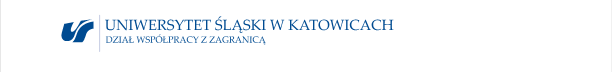 Rachunek kosztów polecenia wyjazdu służbowego za granicę do Wniosku W/P nr ……….Część I(wypełnia osoba wyjeżdżająca)Rachunek kosztów polecenia wyjazdu służbowego za granicę do Wniosku W/P nr ……………….  Część II(sporządza Dział Współpracy z Zagranicą)Imię i nazwisko osoby wyjeżdżającej:…………………………………………………..………..………………Imię i nazwisko osoby wyjeżdżającej:…………………………………………………..………..………………Imię i nazwisko osoby wyjeżdżającej:…………………………………………………..………..………………Numer komputerowy:……………………………………pracownikdoktorant studentinna osobaWyjazd miejscowość …………………………………………….Data………………………….Godzina…………………………….Miejscowość docelowa, kraj, instytucja:…………………………………………………………………………………………..Miejscowość docelowa, kraj, instytucja:…………………………………………………………………………………………..Wyjazd z kraju -przekroczenie granicy Data…………………………….Godzina…………………………….Powód podróży (cel):…………………………………………………………………………………………..Powód podróży (cel):…………………………………………………………………………………………..Przyjazd do kraju -przekroczenie granicyData…………………………….Godzina…………………………….Środek transportu:…………………………………………………………………………………………..Środek transportu:…………………………………………………………………………………………..Przyjazd  miejscowość…………………………………………….Data…………………………….Godzina…………………………….Nazwa projektu, akronim (jeśli dotyczy)…………………………………………………………………………………………..Nazwa projektu, akronim (jeśli dotyczy)…………………………………………………………………………………………..Rodzaje wydatkówLiczbaStawkaWaluta WartośćDietyKoszty przejazdu (samolot, autobus, pociąg)Koszty przejazdu samochodem prywatnym (km x stawka za 1km)Ryczałty na pokrycie kosztów dojazdu (1 dieta)Ryczałt na pokrycie kosztów dojazdów środkami komunikacji miejscowej (10% diety)Koszty noclegu (faktura)Koszty noclegu  - ryczałt (25% limitu hotelowego)Opłata konferencyjnaInneŚwiadczenia zapewnione przez stronę przyjmującą/organizatora/w ramach opłaty hotelowej/w ramach opłaty konferencyjnejŚwiadczenia zapewnione przez stronę przyjmującą/organizatora/w ramach opłaty hotelowej/w ramach opłaty konferencyjnejZapewniono diety w dniach:Zapewniono bezpłatne całodzienne wyżywienie 
w dniach:Zapewniono śniadanie w dniach:Zapewniono obiad w dniach:Zapewniono kolację w dniach:Zapewniono nocleg(i) w dniach:Zapewniono transport z/na lotnisko/dworzec. Nie korzystałam/em z diety podróżnej.Zapewniono transport lokalny./Nie korzystałam/em 
z jazd lokalnych w dniach:Oświadczam, że wszystkie powyższe dane są zgodne ze stanem faktycznym, niniejszy rachunek przedkładamData, podpis osoby wyjeżdżającejKontrola merytoryczna oraz stwierdzenie wykonania polecenia służbowego

Data, podpis Dziekana/Kierownika jednostki organizacyjnejImię i nazwisko osoby wyjeżdżającej:Koszty podróżyLiczbaStawkaWalutaWartość w walucieWartość w PLNDietyKoszty przejazdu (samolot, autobus, pociąg)Koszty przejazdu samochodem prywatnym (km x stawka za 1km)Ryczałty na pokrycie kosztów dojazdu (1 dieta)Ryczałt na pokrycie kosztów dojazdów środkami komunikacji miejscowej (10% diety)Koszty noclegu (faktura)Koszty noclegu  - ryczałt (25% limitu hotelowego)Opłata konferencyjnaInnePotrąceniaOgółemSuma w PLNSuma w PLNSuma w PLNSuma w PLNSuma w PLNWalutaWartośćKursWartość w PLNZaliczkaZaliczkaZaliczkaZaliczkaSuma w PLNSuma w PLNSuma w PLNWydatkowanoWydatkowanoWydatkowanoWydatkowanoSuma w PLNSuma w PLNSuma w PLNKwota do zwrotuKwota do zwrotuKwota do zwrotuSuma w PLNSuma w PLNSuma w PLNKwota do wypłatyKwota do wypłatyKwota do wypłatyKwota do wypłatySuma w PLNSuma w PLNSuma w PLNKwota do opodatkowania/doliczenia do przychoduPodstawa opodatkowania 
(do pełnych złotych)Podatek 18% (do pełnych złotych)Kwota do wypłaty po potrąceniu podatkuZastosowano kurs:.……………………………………….. TK ………………………… z dnia…………………….………………………………………………………… TK ………………………… z dnia…………………….………………………………………………………… TK ………………………… z dnia…………………….………………Uwagi:Wydatek strukturalny (zgodnie z Wnioskiem W/P)Wydatek strukturalny (zgodnie z Wnioskiem W/P)Obiekty kontrolingoweObiekty kontrolingoweWartość w PLNObszar tem.………..…Kod…………………………Cel………………………….Kwota zł…………………Obszar tem.………..…Kod…………………………Cel………………………….Kwota zł…………………Obszar tem.………..…Kod…………………………Cel………………………….Kwota zł…………………Obszar tem.………..…Kod…………………………Cel………………………….Kwota zł…………………Obszar tem.………..…Kod…………………………Cel………………………….Kwota zł…………………Obszar tem.………..…Kod…………………………Cel………………………….Kwota zł…………………Obszar tem.………..…Kod…………………………Cel………………………….Kwota zł…………………Obszar tem.………..…Kod…………………………Cel………………………….Kwota zł…………………SporządziłKontrola formalnaPotwierdzam środkiDział Budżetowania i Kontrolingu  ………………………………………………………..Data i podpisPotwierdzam środkiDział Projektów……………………………………………………Data i podpis………………………………………………………..Data, podpis pracownika DWZ……………………………………………………Data, podpis kierownika DWZPotwierdzam środkiDział Budżetowania i Kontrolingu  ………………………………………………………..Data i podpisPotwierdzam środkiDział Projektów……………………………………………………Data i podpisKontrola rachunkowa Dział Finansowy………………………………………………….Data, podpisAkceptuję – Kwestor/z up. Kwestora…………………………………………………Data, podpisZatwierdzam – Kanclerz/z up. Kanclerza…………………………………………………..Data, podpisDyspozycja kasowa / Przelew………………………………………………………….Data, podpis